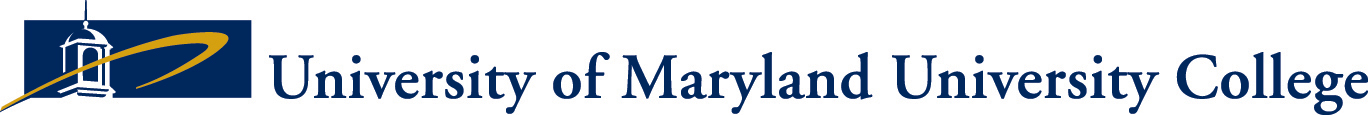 ASCM 632 Homework #1 – Option 1You have been hired as the new logistics manager for the Jones Company. Executive management wants to understand where the company performance stands in terms of organization financial results. They come to you to figure out the ROA so they can understand how effective the logistics organization is in using the assets to generate profit. You have to present your report to the executive management team by the end of your third week in the company. Your report will address what the key components are of a SPM and you will create a SPM based on the below numbers. Objectives: To understand what a SPM is and what are the components of the SPM.Be able to create a SPM based on a provide income statement and balance sheet.Explain how the SPM can be used to make effective logistics decisions.Instructions: Using the reading provided concerning Strategic Profit Models and the supplemental material, answer the below question and complete a Strategic Profit Model for Jones Company. Cite sources and provide a reference page as needed.https://www.boundless.com/finance/textbooks/boundless-finance-textbook/analyzing-financial-statements-3/the-dupont-equation-roe-roa-and-growth-44/the-dupont-equation-220-3900/What are the key components of the Strategic Profit Model? How can it be used to examine the effect of logistics decisions?Use the 2012 income statement and balance sheet below to complete a Strategic Profit Model for Jones Company.Income Statement 2012Income Statement 2012Jones CompanyJones CompanySalesSales$200,000     Cost of Goods Sold     Cost of Goods Sold$130,000Gross MarginGross Margin$  70,000     Transportation Cost     Transportation Cost$6,000     Warehousing Cost     Warehousing Cost$3,000      Inventory Carrying Cost      Inventory Carrying Cost$1,000     Other Operating Costs     Other Operating Costs$30,000     Total Operating Costs     Total Operating Costs$40,000Earnings before interest and taxes Earnings before interest and taxes  $30,000          Interest     Interest$11,000     Taxes     Taxes$6,000Net IncomeNet Income$13,000Balance Sheet 2012Assets    Cash$20,000    Accounts Receivable$35,000     Inventory$15,000    Total Current Assets$70,000    Net Fixed Assets$80,000    Total Assets$150,000Liabilities    Current Liabilities$60,000    Long-Term Debt$30,000    Total Liabilities$90,000Shareholder’s Equity$60,000Total Liabilities and Equity$150,000